ТАМБОВСКИЙ ФИЛИАЛ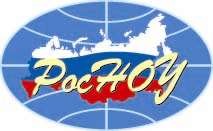 АНО ВО «РОССИЙСКИЙ НОВЫЙ УНИВЕРСИТЕТ»___________________________________________________________________________392020, г. Тамбов, ул. Пензенская / К. Маркса, д. 61/175, корпус 3,тел.: 8 (4752) 77-10-65МЕТОДИЧЕСКИЕ РЕКОМЕНДАЦИИпо подготовке и написанию курсовых работпо направлению подготовки 40.03.01 ЮриспруденцияТамбов2022Методические рекомендации по подготовке и написанию курсовых работ составлены по направлению подготовки 40.03.01 Юриспруденция по дисциплинам: Теория государства и права, Гражданское право, Уголовно-исполнительное право (уголовно-правовой профиль подготовки), Правовое регулирование защиты прав потребителей (гражданско-правовой профиль подготовки).Выполнение курсовых работ является частью основной профессиональной образовательной программы и является обязательным для каждого студента.Методические рекомендации описывают основные положения, связанные с подготовкой и выполнением курсовой работы. Сформулированы требования к содержанию и оформлению курсовой работы, определены этапы её выполнения, даны рекомендации по процедуре защиты. Методические рекомендации разработаны в помощь студенту выполнить исследование на высоком уровне и предназначены для студентов юридического факультета, а также могут быть полезны руководителям курсовых работ и преподавателям.Разработчики:Дроценко Л.Д., старший преподаватель кафедры государственных и гражданско-правовых дисциплин Тамбовского филиала АНО ВО «Российский новый университет»,Поповичева М.В., к.и.н., доцент кафедры государственных и гражданско-правовых дисциплин Тамбовского филиала АНО ВО «Российский новый университет»,Молчанова С.И., к.ю.н., доцент кафедры уголовно-правовых дисциплин Тамбовского филиала АНО ВО «Российский новый университет».Рецензенты: Горева С.А., заведующий учебно-методическим отделом Тамбовского филиала АНО ВО «Российский новый университет»Миронова Л.Ю., к.ф.н., декан юридического факультета Тамбовского филиала АНО ВО «Российский новый университет»Рекомендовано кафедрой государственных и гражданско-правовых дисциплин (протокол заседания кафедры 	№5	от  «10» января 2022 г.), кафедрой уголовно-правовых дисциплин (протокол заседания  кафедры 	№5	от  «10» января 2022 г.) Тамбовского филиала АНО ВО «Российский новый университет»ОБЩИЕ ПОЛОЖЕНИЯНастоящие методические рекомендации распространяются на курсовые работы, выполняемые студентами АНО ВО «Российский новый университет», и устанавливают общие требования к их структуре и правилам оформления.	В методических рекомендациях определены общие требования к структуре, содержанию и оформлению курсовой работы, отражены вопросы руководства и контроля за их выполнением кафедрой.Цель методических рекомендаций по написанию курсовой работы — оказать помощь бакалаврам в написании данного вида работ.Курсовая работа –   это первая серьезная научно-практическая работа студента, где он должен показать на практике не только владение теоретическими, научными, литературными и учебными материалами, но и самостоятельно мыслить, провести некое исследование, доказывающее его компетентность в этой области.Выполнение студентом курсовой работы осуществляется на этапе изучения учебных дисциплин, в ходе которых осуществляется обучение применению полученных знаний и умений при решении комплексных задач, связанных с одним из видов профессиональной деятельности будущих специалистов.К курсовой работе как самостоятельному исследованию предъявляются следующие требования:- должна быть написана самостоятельно;- должна отличаться критическим подходом к изучению научных источников;- должна отвечать требованиям логичного, ясного и четкого изложения материала, с привлечением достаточного эмпирического материала;- должна быть оформлена в соответствии с ГОСТ;- должна завершаться конкретными выводами и рекомендациями по теме исследования.- при необходимости в процессе изложения темы может быть проиллюстрирована доказательной базой - графиками, таблицами, схемами;Согласно Положению о текущем контроле успеваемости и промежуточной аттестации обучающихся в АНО ВО «Российский новый университет» №474-о от 23.12.2021 года выполнение курсовой работы имеет целью сформировать у обучающихся определенные образовательной программой компетенции, научить обучающихся самостоятельно применять полученные знания для решения конкретных профессиональных задач, привить навыки самостоятельного проектирования и проведения научных исследований.Курсовая работа выполняется в часы, отведенные на изучение дисциплины. Количество курсовых работ в семестре не может быть более одной (двух в случае обучения по индивидуальному учебному плану).Перечень тем курсовых работ разрабатывается на каждый учебный год, обсуждается на заседании кафедры, утверждается заведующим кафедрой. Темы курсовых работ, график их выполнения, требования к содержанию и оформлению доводятся до сведения обучающихся в начале семестра, в котором по учебному плану предусмотрено выполнение курсовой работы.Для руководства работой обучающегося на заседании кафедры назначается руководитель из числа научно-педагогических работников кафедры, о чем вносится запись в протокол заседания кафедры.Руководитель курсовой работы обязан указать обучающемуся на ошибки, неточности и недоработки в курсовой работе на всех этапах ее выполнения с необходимыми разъяснениями.Заведующий кафедрой должен периодически проверять ход выполнения курсовых работ (проектов) на кафедре, контролировать методику работы руководителей.Выполненная курсовая работа представляется руководителю на проверку. Руководитель проверяет курсовую работу и дает письменную рецензию, которая прилагается к курсовой работе.Курсовая работа оценивается преподавателем на основе критериев оценки, содержащихся в рабочей программе учебной дисциплины. По итогам обучающемуся в зачетно-экзаменационную ведомость преподавателем выставляется результат: - "отлично", "хорошо", "удовлетворительно", "неудовлетворительно", или проставляется "не явил(ась)ся", если обучающийся не сдал курсовую работу или не явился на защиту курсовой работы, предусмотренной учебным планом. Положительные результаты заносятся преподавателем в зачетную книжку обучающегося с указанием темы курсовой работы. Неудовлетворительные результаты в зачетную книжку обучающегося не вносятся.Курсовую работу обучающийся обязан сдать в установленный расписанием срок. Обучающийся, не представивший курсовую работу в установленный срок по неуважительной причине или получивший неудовлетворительную оценку, считается имеющим академическую задолженность и к зачету или экзамену по данной дисциплине не допускается, пока не ликвидирует образовавшуюся академическую задолженность.	Настоящее учебно-методическое пособие составлено на основе ГОСТов.Основной стандарт, регламентирующий оформление любого текстового документа, в том числе и составление курсовой – ГОСТ 7.32–2017. Приказом Федерального агентства по техническому регулированию и метрологии от 24 октября 2017 г. № 1494-ст межгосударственный стандарт ГОСТ 7.32—2017 введен в действие в качестве национального стандарта Российской Федерации с 1 июля 2018 г. вместо ГОСТ 7.32—2001. Для оформления списка использованных источников и ссылок применяются ГОСТ Р 7.0.100-2018 и ГОСТ Р 7.0.5-2008.ЭТАПЫ ПОДГОТОВКИ НАПИСАНИЯ КУРСОВОЙ РАБОТЫВыбор темы курсовой работы.Вы должны определиться с темой  курсовой работы. Тема должна, в первую очередь, заинтересовать Вас, дать возможность реализовать себя и весь Ваш потенциал.Правильно выбранная и сформулированная тема позволит подготовить работу без особых сложностей и в срок. Тема должна содержать в себе научную проблему, быть актуальной. Кроме того, необходимо, чтобы по данному вопросу были доступны литература и источники – то, на что Вы будете опираться. Можно заранее посмотреть в библиотеке и сайтах, которые размещают научные публикации, например, e-library. Перечень примерных тем курсовых работ разрабатывается преподавателем кафедры в соответствие с утвержденным учебным планом и содержанием рабочей программы дисциплины. В течение первого месяца с начала того семестра, в рамках которого выполняется курсовая работа, обучающийся должен самостоятельно или с помощью преподавателя, закрепленного кафедрой в качестве научного руководителя, выбрать из списка, предложенного кафедрой, тему для своей будущей курсовой работы. В отдельных случаях обучающийся может выбрать для своей курсовой работы тему, которая не вошла в утвержденную кафедрой тематику, но отражает его приверженность определенному направлению научных поисков. В этом случае обучающийся может предложить свою формулировку темы курсовой работы, но она обязательно должна быть согласована с научным руководителем. Тема, предложенная обучающимся, должна быть утверждена на заседании кафедры и внесена в соответствующий протокол. Внутри одной группы обучающихся не разрешается выбор одинаковой темы двумя обучающимися.Перечни тем курсовых работ являются частью фонда оценочных средств и утверждаются на заседании кафедр.Изучение и анализ литературы по теме курсовой работы, составление плана	Определившись с темой, определите цель и задачи курсовой работы. Составьте график работы над содержанием курсовой работы таким образом, чтобы у Вас осталось время на анализ научной литературы и на написание текста.Научная работа не может быть основана на  анализе только одного источника,  ее создание  предполагает творческий, исследовательский характер. При подготовке курсовой работы рекомендуется использовать максимально широкий круг источников: монографии, учебники, учебные пособия, справочники, сборники научных трудов, статей и материалы научно-практических конференций, статьи в журналах, газетах, а также материалы информационной сети Интернет.	Для поиска необходимых изданий следует обратиться к каталогам библиотек, библиографическим указателям, спискам литературы в учебных и учебно-методических пособиях, в научных монографиях, статьях в научных изданиях, энциклопедиях и словарях; проанализировать содержание сносок.      	Полезно использовать юридические базы информационных справочных систем типа «Консультант Плюс», «Гарант» и т.п. Для подбора литературы последних лет можно также изучать электронные каталоги библиотек и указатели содержания периодических изданий. Следует обратить внимание на такие периодические издания как «Российская газета», «Собрание законодательства Российской Федерации», «Бюллетень нормативных актов федеральных органов исполнительной власти», «Бюллетень Верховного суда РФ», «Вестник экономического правосудия Российской Федерации», «Вестник Конституционного Суда РФ», «Бюллетень Министерства юстиции Российской Федерации» и другие ведущие федеральные и региональные юридические издания).	Для исследования материалов судебной практики можно воспользоваться сайтом Судебные и нормативные акты РФ (https://sudact.ru/)Знакомясь с содержанием научной литературы, важно следить за ходом авторской мысли, уметь отличать выдвинутые автором гипотезы от собранных и приведенных им доказательств и иллюстративного материала. Работая с литературными источниками, необходимо делать выписки наиболее важных положений, что поможет накопить нужные сведения и облегчит запоминание. При этом необходимо четко фиксировать источник, откуда взята информация (фамилию и инициалы автора, полное название книги, статьи, издательство, год издания, страницу).При изучении литературы не следует стремиться только к заимствованию материала. Необходимо осмыслить найденную информацию, при этом целесообразно письменно фиксировать свои размышления. Этот процесс должен продолжаться в течение всей работы над темой, тогда собственные мысли, возникшие в ходе знакомства с чужими работами, послужат основой для получения нового знания.После предварительного ознакомления с литературой по теме курсовой работы и выяснения ее основных проблемных вопросов можно приступить к составлению плана работы. Составление плана работы является ответственным этапом выполнения курсовой работы. Правильно построенный план служит организующим началом, помогает обобщить и систематизировать накопленный материал, способствует последовательному логическому изложению. Составленный план не носит окончательного характера, а может дополняться, изменяться, так как в творческом исследовании план всегда имеет динамический характер.План работы указывается в оглавлении и располагается на второй странице работы. При составлении плана необходимо учесть, что первая глава работы, как правило, вводит в проблематику темы, в ней характеризуется состояние теории исследования затронутой проблематики, анализируется история развития вопроса и т.д. В последующих главах проводится подробный анализ предмета исследования, рассматриваются его основные характеристики. Приводятся доказательства ранее выдвинутых положений, и строится аргументация для выработки конкретных предложений.Обоснование актуальности темы, теоретико-методологической основы исследования; формулирование цели, гипотезы, определение задач, предмета и объекта исследования (написание введения)Во введении курсовой работы необходимо кратко описать суть темы, ее современность, вопросы, которые будут рассмотрены в данной работе.Введение должно быть выстроено по определенной структуре и должно содержать актуальность исследования, объект и предмет исследования, цель и задачи работы, степень научной разработанности проблемы, методологию исследования, сведения о структуре исследования. Объем введения должен быть примерно 2-3 страницы.Актуальность исследования должна раскрывать важность изучения рассматриваемой проблематики. Актуальность темы обосновывается с опорой на общественную практику, на нужды людей, сталкивающихся с проблемами правового характера. Актуальной является такая тема, которая ставит целью поиск ответа на вопрос, продиктованный требованиями практической деятельности людей, сталкивающихся либо с отсутствием готового ответа в соответствующей литературе, либо с наличием разных точек зрения на проблему.Целесообразно привести факты или статистические данные, результаты известных научных или практических достижений, нормативные документы или другие доводы, которые подтверждают важность и необходимость проведения исследования по выбранной теме.Пояснить, что определяет своевременность исследования, т. е. почему данная тема должна быть исследована именно сейчас.Особо ценится собственное мнение автора и, непосредственно, его видение значимости исследуемых вопросов. Поскольку если автор хорошо разобрался в особенностях изучаемого материала, то он без труда сможет раскрыть как теоретические, так и практические вопросы.Объект и предмет курсовой работы.Объект исследования – это событие, явление, предмет на который направленно исследования.Предмет исследования – определенная часть, свойство, характеристика объекта. Объект определяет, что конкретно вы будете изучать в данной теме, а предмет более узок и конкретен. То есть, из всей системы, представляющей собой объект исследования, выделяется либо процесс, либо часть этой системы, который и является тем самым пресловутым предметом. Другими словами, предмет –это «повод» для изучения всего объекта. Объект и предмет исследования всецело зависят от темы исследования.Объектом исследования в юридических науках всегда выступают общественные отношения, возникающие в области правового регулирования, какой- либо деятельности.Предмет исследования составляют нормы действующего законодательства, характеризующие теоретические и практические проблемы, касающиеся данной части общественных отношений.Если Вы сумели усвоить эту простую истину, и у Вас появилось четкое понимание ОБЪЕКТА и ПРЕДМЕТА курсовой работы, то вам не составит труда написать курсовую работу - составить теоретическую и практическую часть, не путаясь в элементах исследования.НАПРИМЕР:ТЕМА КУРСОВОЙ РАБОТЫ - «ПРАВОВОЕ РЕГУЛИРОВАНИЕ ЗАКЛЮЧЕНИЯ ДОГОВОРА ПОСТАВКИ»ОБЪЕКТ - это общественные отношения, возникающие в сфере заключении договора поставки.ПРЕДМЕТ - нормативно-правовые акты, регулирующие заключение договора поставки.Цель и задачи курсовой работы. Главный приоритет курсовой работы и есть ее цель, которая придает курсовой смысл и изначально призвана влиять на содержание.Поэтому важно уметь правильно сформулировать цель. Частично определение цели содержится уже в самом названии курсовой работы. Определение цели вытекает из определения объекта и предмета исследования, оно также строится на основе изучения литературы, в которой представлены данные о современном состоянии проблемы. После сбора и первичной обработки литературы, по заданной в курсовой работе теме, нужно выделить основную проблему, подумать над тем, как ее можно решить. Получив ответ на вопрос, что нужно сделать для ее решения, вы собственно и получите цель курсовой работы, на ней будет строиться теоретическая и практическая часть и формироваться план проекта. Цель работы начинается с существительного (анализ, исследование, проблема и т.д.) Цель – это итог, результат данной работы ради которого собственно курсовая и выполняется. НАПРИМЕР:ТЕМА КУРСОВОЙ РАБОТЫ - «ПРАВОВОЕ РЕГУЛИРОВАНИЕ ЗАКЛЮЧЕНИЯ ДОГОВОРА ПОСТАВКИ»ЦЕЛЬ КУРСОВОЙ РАБОТЫ -  выявление основных особенностей правового регулирования заключения договора поставки.Задачи представляют собой конкретизацию цели в зависимости от условий ее достижения и предполагают выбор средств для достижения цели исследования.Выбор и формулировка задач курсовой работы обусловлены делением цели исследования на подцели. Содержание задач конкретизирует цель исследования.В основном в качестве задач указывается следующее:изучить теории … ;изучить практическое состояние … ;разработать мероприятия по совершенствованию рассматриваемой проблемы.Четкая постановка задач курсовой работы позволит заранее определить, каким образом автор работы намерен исследовать выбранную тему. Поэтому задачи повторяют подпункты основного текста, то есть подпункты глав курсовой работы. Если задачи были поставлены верно, то студенту легче будет раскрыть исследуемую тему, а также исследовать деятельность конкретного объекта. Кроме того, задачи следует указывать во введении в определенном порядке. Иными словами, в том порядке, в каком автор их будет раскрывать по мере написания. В начале должны следовать задачи теоретического характера, а затем - практического. Таким образом, можно сказать, что постановка задач должна описывать последовательность шагов, необходимых для достижения цели.Задачи должны начинаться с глагола (проанализировать, выявить, исследовать, дать характеристику и т.п.)НАПРИМЕР:ТЕМА КУРСОВОЙ РАБОТЫ - «ПРАВОВОЕ РЕГУЛИРОВАНИЕ ЗАКЛЮЧЕНИЯ ДОГОВОРА ПОСТАВКИ»ЗАДАЧИ КУРСОВОЙ РАБОТЫ:-определить понятие договора поставки;- раскрыть содержание договора поставки;- выявить проблемы правового регулирования заключения договора поставки;- проанализировать ответственность сторон при заключении договора поставки.Степень научной разработанности темы исследования – это анализ научной литературы по теме исследования. Здесь выявляются наиболее важные, дискуссионные вопросы изучаемой темы и наименее изученные аспекты проблемы.НАПРИМЕР:ТЕМА КУРСОВОЙ РАБОТЫ - «ПРАВОВОЕ РЕГУЛИРОВАНИЕ ЗАКЛЮЧЕНИЯ ДОГОВОРА ПОСТАВКИ»О степени разработанности данной темы говорят многочисленные научные публикации, связанные с договором поставки и его основной проблематикой. В частности, в области правового исследования договора поставки работали такие ученые, как Аксененко В.С., Дружинина Л.В., Коспанов А.А., Пустозерова В.М., Церковников М.А. и др. В своих работах они дают критический анализ прошлых научных публикаций, сравнивают информацию с другими исследователями и выводят собственную точку зрения.Методология исследования – это теоретические разработки и практические методы, с помощью которых решались поставленные задачи. При написании курсовой работы используется понятие методологии как совокупности методов научного познания, которые будут использоваться при исследовании предмета курсовой работы.НАПРИМЕР:ТЕМА КУРСОВОЙ РАБОТЫ  - «ПРАВОВОЕ РЕГУЛИРОВАНИЕ ЗАКЛЮЧЕНИЯ ДОГОВОРА ПОСТАВКИ»  В качестве методологической базы нами использовался, прежде всего, традиционный для юридической науки формально-юридический метод.   Также был применен социологический метод, который использовался в работе для изучения результативности решений, принимаемых государственно-политическими институтами. Сравнительно-правовой метод позволил сопоставить сходные объекты познания, существующие одновременно или разделенные известным периодом времени. С помощью этого метода проанализировали количественные и качественные стороны объекта познания, теоретические и эмпирические его характеристики. Кроме того, в работе были использованы исторический, системный и другие методы.Структура работы определяется содержанием работы. НАПРИМЕР:Структура работы обусловлена поставленной целью и задачами. Исследование состоит из введения, двух глав, поделенных на параграфы, заключения, списка использованной литературы и приложений.Общий образец написания введения смотрите в Приложении 1.Написание основной части курсовой работы.Основная часть курсовой работы – это текст работы, который содержит материалы, отражающие сущность, структуру и основные результаты выполненной работы. Структура и содержание основной части курсовой работы определяется целью и задачами работы, приведенными во введении. Содержание глав (разделов) и параграфов (подразделов) основной части курсовой работы студента должно соответствовать теме работыКурсовая работа должна быть написана научным языком, в деловом стиле изложения. Конечно, нельзя допускать орфографических, смысловых, фактических ошибок. Работая над текстом, старайтесь, чтобы он обладал собственной стилистикой и авторским характером. При написании теории используйте материалы из различных источников – это наиболее эффективный способ работы над теоретической частью. Таким образом, Вы продемонстрируете Вашу способность ориентироваться в различных источниках информации, а также Вашу способность аргументировано доказывать точку зрения.Основной текст (содержание курсовой) должен отличаться достоверностью, а весь материал должен быть доказуемым с чётким изложением аргументов и фактов, приветствуется логичное и последовательное изложение материала.Основная часть курсовой работы разделяется на главы, которые, в свою очередь, делятся на параграфы. Данная структура должна соответствовать решаемым задачам.Чаще всего в курсовой работе предполагается две главы. Первая глава должна быть посвящена теоретическим вопросам рассматриваемой проблемы. Практическая (или аналитическая) часть (обычно вторая глава) предполагает конкретизацию теоретической части, неразрывно связана с ней. Во второй главе решаются практические (или аналитические) задачи исследования. Проводится анализ реального состояния проблемы на примере судебной практики, анализа работы государственных и муниципальных органов власти. Предлагаются возможные пути решения проблемы, излагаются методики и доказательства. В конце каждого параграфа желательно сделать небольшой вывод.По объему теоретическая глава должна быть меньше практической.Названия глав и параграфов не должны дублировать название темы курсовой работы. Заголовки глав и параграфов должны быть лаконичными и соответствовать их содержанию.Работа должна содержать самостоятельный анализ нормативных правовых актов и научной литературы по теме (например, сопоставление различных точек зрения). На основе проведенного анализа нормативных правовых актов и научной литературы студент формулирует собственную точку зрения на проблему и аргументирует ее, либо присоединяется к одной из существующих точек зрения. При написании курсовой работы студент должен проявить профессиональные умения формулировать правовые дефиниции, грамотно использовать общепринятый в юриспруденции понятийный и категорийный аппарат. В курсовой работе обязательно делаются ссылки на используемые в тексте нормативные правовые акты, литературные источники, юридические факты и статистические данные. Заимствование текста из чужих произведений без ссылки может быть основанием для отказа в защите работы.Формулировка выводов (написание заключения)Заключение курсовой работы в основном состоит из умозаключений автора. Здесь раскрываются научные результаты проведенного исследования. Необходимо лаконично написать выводы по проведенному исследованию: как были решены поставленные задачи и достигнута цель работы. Соответственно структура заключения неразрывно связана с поставленными во введении задачами. Формулировки в заключении должны быть конкретными, четкими и не двусмысленными.Предложения (рекомендации) могут быть в виде:а) проекта конкретного закона;б) проекта статей, рекомендуемых для внесения в закон;в) новой редакции статьи того или иного закона и т. д.;г) возможно сформулировать свою точку зрения либо, обосновывая это, поддерживать научную позицию, взгляд, точку зрения другого ученого (группы ученых).Заключение курсовой работы, как правило, начинается со следующих слов: «таким образом…», «исходя из проделанной работы, можно осуществить следующие выводы…», «на основании выше изложенного…» и т.п..Объем заключения курсовой работы должен составлять примерно 1-3 страницы.Составление списка использованной литературы и приложенийСписок использованной литературы составляет одну из существенных частей курсовой работы и отражает самостоятельную творческую работу автора по подбору актуальной и адекватной информации, предопределенной предметом, целью и задачами курсовой работы. Список использованной литературы оформляется по ГОСТ Р 7.0.100-2018. Работы в библиографическом списке располагаются алфавитном порядке. В случае если есть иностранная литература, то она приводится после основного списка также в алфавитном порядке. Необходимо использовать не только классические труды по проблематике, но и современные исследования (за последние 5 лет).Вспомогательные или дополнительные материалы, которые загромождают текст основной части курсовой работы, помещают в приложение. По содержанию приложения очень разнообразны. Это, например, могут быть копии подлинных документов, выдержки из отчетных материалов, отдельные положения из инструкций и правил, протоколов дел, ранее неопубликованные тексты, переписка и т. д. По форме они могут представлять собой проекты нормативных правовых актов, тексты, таблицы, графики, методики, схемы, фотоснимки, аудио- и видеозаписи, извлечения из юридических дел, решений, судебных постановлений и др.ТРЕБОВАНИЯ К ОФОРМЛЕНИЮ КУРСОВОЙ РАБОТЫТехнические требованияКурсовые оформляются на компьютере: к ним предъявляют единые требования по оформлению согласно ГОСТу:- объем: 25- 30 страниц;- формат бумаги – А4;- поля: левое – 30 мм, правое – 15 мм, верхнее и нижнее – 20 мм;- шрифт – TimesNewRoman, размер – 14 (в сносках – 12);- цвет шрифта – черный;- интервал между абзацами – 0 пт.;- междустрочный интервал – 1,5 (в сносках – 1);- выравнивание – по ширине;- отступ слева и справа – 0 пт.;- отступ первой строки (абзац) – 1,25 см (не допускается создание абзацной строки с помощью клавиши «Пробел»);- текст набирается только на одной стороне листа формата А4. Все страницы, кроме титульного листа, должны быть пронумерованы, нумерация располагается вверху страницы в центре. Титульный лист. Содержание курсовой работы. Курсовая работа начинается с оформления титульного листа.Титульный лист любой работы содержит информацию о том, кем была написана работа, по какой дисциплине был разработан проект и кому на проверку сдается.Очень важно правильно оформить титульный лист, поскольку если он будет оформлен неверно, то преподаватель может не принять работу из-за допущенных ошибок в оформлении.   На титульном листе курсовой работы обязательно нужно указать следующие данные:- Название вуза;- Название кафедры;- Специальность;- Учебная дисциплина;- Тема курсовой работы;- ФИО студента;- ФИО преподавателя, его должность;- Город;- Год выполненияКлассическими общепринятым образцом титульного листа является структура, когда все данные выравниваются по центру, а данные студента и преподавателя выравниваются по правому краю.Образец оформления приведен в Приложении 2. Структура курсовой включает в себя следующие разделы:Титульный лист;Содержание;Введение;Глава 1.;Глава 2.;Заключение;Список использованной литературыПриложения 	Образец оформления приведен в Приложении 3. По ГОСТ 7.32–2017 заголовки структурных элементов работы («Содержание», «Введение», «Заключение», «Список использованной литературы», «Приложение») располагают в середине строки без точки в конце и печатают  с заглавной буквы без подчеркивания.Главы обычно нумеруют арабскими цифрами. Номер параграфа состоит из номеров главы и параграфа в главе, разделенных точкой. В конце номера точка не ставится.  Например: Глава 1.1.11.2Заголовки параграфов курсовой работы не рекомендуется начинать с нового листа и следует печатать с абзацного отступа с прописной буквы без точки в конце, не подчеркивая. При этом размер гарнитуры шрифта: высота–14 кегль; шрифт полужирный–TimesNewRoman;.Переносы слов в заголовках не допускаются. Если заголовок состоит из двух предложений, их разделяют точкой.  Расстояние между заголовками раздела и подраздела (главы и параграфа) должно быть равно 2 одинарным интервалам (8 мм). Расстояние между заголовком раздела и текстом должно быть равно 3 или 4 одинарным интервалам (15мм). Если курсовая работа напечатана интервалом 1,5, то это значит, что расстояние между заголовком и текстом равно одной пустой строке. Расстояние между заголовком подраздела и последующим текстом интервалом не разделяется, а расстояние от предыдущего текста и заголовком подраздела–1интервал.Каждая часть курсовой пишется с нового листа, за исключением параграфов (они могут начинаться на том же листе, где и закончился предыдущий параграф).Оформление курсовой работы оканчивается вложением приложений. Как правило, они вкладываются в самом конце, вслед за списком использованной литературы. После них не должно быть никаких глав курсовой работы, заключений и т.п.Курсовая работа не имеет ограничений по количеству приложений. Специфических особенностей в отношении оформления приложений, по большому счету, нет. Важно лишь учесть следующие нюансы:- на одно приложение – один лист. - приложение располагаются в той очередности, что и их упоминания в работе;- каждое приложение должно иметь заголовок.- не допускается использовать для обозначения приложений букв Ё, Й, Ч, З, Ь, Ы.- нумерация страниц приложений и основного текста должна быть сквозная.На все рисунки в тексте должны быть даны ссылки. Рисунки должны располагаться непосредственно после текста, в котором они упоминаются впервые, или на следующей странице. Рисунки нумеруются арабскими цифрами, при этом нумерация сквозная, но допускается нумеровать и в пределах раздела (главы). В последнем случае, номер рисунка состоит из номера раздела и порядкового номера иллюстрации, разделенных точкой (например: Рисунок1.1). Подпись к рисунку располагается под ним по середине строки. Слово «Рисунок» пишется полностью. По ГОСТу можно ограничиться только номером (т.е. оставить, например, подпись: Рисунок 2), но практически всегда требуют еще и название. В этом случае подпись должна выглядеть так: Рисунок 2– Структура источников праваТочка в конце названия не ставится.По ГОСТ 7.32–2017 на все таблицы в тексте должны быть ссылки. Таблица должна располагаться непосредственно после текста, в котором она упоминается впервые, или наследующей странице. Все таблицы нумеруются (нумерация сквозная, либо в пределах раздела – в последнем случае номер таблицы состоит из номера раздела и порядкового номера внутри раздела, разделенных точкой (например: Таблица 1.2). Таблицы каждого приложения обозначают отдельной нумерацией арабскими цифрами с добавлением впереди обозначения приложения (например: Таблица В.2). Слово «Таблица» пишется полностью. Наличие у таблицы собственного названия по ГОСТу необязательно, но требуют его практически всегда. Название таблицы следует помещать над таблицей слева, без абзацного отступа в одну строку с ее номером через тире (например: Таблица 3 – Методы трудового права). Точка в конце названия не ставится.При переносе таблицы на следующую страницу название помещают только над первой частью, при этом нижнюю горизонтальную черту, ограничивающую первую часть таблицы, не проводят. Над другими частями также слева пишут слово «Продолжение» и указывают номер таблицы (например: Продолжение таблицы 1).Оформление ссылок в курсовой работеЦитирование, в любой форме, должно быть отмечено ссылкой на литературный источник, где оно было взято для написания курсовой работы. Отсутствие ссылок является прямым поводом для обвинения автора в плагиате. Недостаточная точность и полнота ссылки укажут на её несоответствие стандартной форме.  В этом случае необходима ссылка на источник, откуда приводится цитата, оформленная в соответствии с национальным стандартом Российской Федерации ГОСТ Р 7.0.5-2008 «Система стандартов по информации, библиотечному и издательскому делу. Библиографическая ссылка. Общие требования и правила составления» (утвержден и введен в действие Приказом Федерального агентства по техническому регулированию и метрологии от 28 апреля 2008 г. № 95-ст).Ссылки в курсовых работах представляются в подстрочной форме.Оформление подстрочных ссылок на источникиВ конце предложения с заимствованным текстом (либо после окончания цитаты и закрытия кавычек) до знака точки должен быть оставлен порядковый номер ссылки (сноски). Представляется этот номер в форме надстрочного знака. Установить данный знак ресурсами стандартного текстового редактора Word можно следующими способами:1. Посредством использования кнопки «Надстрочный знак» на панели задач или комбинации клавиш «Ctrl+Shift++».2. При помощи стандартной функции «Вставить сноску».Данные порядковые номера будут указывать на полноценно оформленные ссылки, расположенные в подстрочном блоке (нижнем колонтитуле). Для каждой страницы, на которой присутствуют сноски, нумерация таковых начинается сначала (от цифры 1).После расстановки порядковых номеров сносок можно оформить их текст в нижнем колонтитуле страницы. Пишутся ссылки на литературу, размещаемые в сносках, аналогично оформлению источников в конечном библиографическом списке. Отличие заключается в том, что в конце представляется не размер опубликованного источника, а точный(е) номер(а) страниц, где находится заимствованная информация. В нижнем колонтитуле набор стандартных ссылок должен выглядеть следующим образом: Экономика здравоохранения / Под ред. А.В. Решетникова. - М.: ГЭОТАР-Медиа, 2017. -272 с. Степкина Ю.А. Особенности нормативно-правового регулирования системы здравоохранения в Российской Федерации // Актуальные проблемы финансов и банковского дела: XIV сборник научных трудов. - СПб.: СПбГИЭУ, 2021. – С. 34-37.Белянинова Ю.В. Комментарий к Федеральному закону от 28 декабря 2013 г. № 442-ФЗ «Об основах социального обслуживания граждан в Российской Федерации» (постатейный) [Текст] / Ю.В. Белянинова [и др.] - 2020. – 325с.Авилова Л. И. Развитие металлопроизводства в эпоху раннего металла (энеолит– поздний бронзовый век) [Электронный ресурс]-Режим доступа:URL: http://www.rfbr.ru/pics/22394ref/file.pdf - Загл. с экрана.Судебная практика оформляется с указанием источника откуда эта практика взята.Например: Постановление Арбитражного суда Уральского округа от 09.04.2015 № Ф09-1012/15[Электронный ресурс]-Режим доступа: URL: https://fasuo.arbitr.ru/- Загл. с экрана. Постановление Конституционного Суда РФ от 05.07.2016 № 15-П «По делу о проверке конституционности положения части первой статьи 24.18 Федерального закона «Об оценочной деятельности в Российской Федерации» в связи с жалобой администрации муниципального образования города Братска»// Вестник Конституционного Суда РФ, № 6, 2016Образец оформления смотрите в Приложение 4.Оформление списка использованной литературыСписок литературы оформляется в соответствии с требованиями ГОСТ Р 7.0.100-2018«Библиографическая запись. Библиографическое описание. Общие требования и правила составления». Этот стандарт унифицирован с международными правилами. С 1 июня 2020 г. данный стандарт стал единственным действующим на территории Российской Федерации. Список литературы должен называться «Список использованных источников». При этом старый ГОСТ 7.1-2003 также продолжает действовать на территории СНГ (но не в РФ).Необходимо обратить внимание, что ГОСТ Р 7.0.100-2018 не распространяется на правила оформления сносок – они регламентируются ГОСТ Р 7.0.5-2008. Для того, чтобы к вашему списку литературы не придрались во время проверки, рекомендуется соблюдать несколько правил:- Источники должны быть максимально свежими – нельзя использовать литературу старше 5 лет;- Если необходимо привести информацию из правовых актов, то убедитесь, что используете последнюю редакцию;-  Все сноски должны быть включены в Список использованной литературы;- Лучше использовать максимальное количество научных статей в тексте и уменьшить количество учебных пособий.Установлен следующий порядок расположения источников:- Нормативно-правовые акты.- Научная и учебная литература. - Периодические издания.- Электронные источники из Интернета.- Материалы судебной практикиВ каждом разделе сначала идут источники на русском языке, а потом – на иностранных языках (так же в алфавитном порядке).Нормативные акты располагаются в следующем порядке:- международные акты, ратифицированные Россией, причем	сначала идут документы ООН;- Конституция России;- кодексы;- федеральные законы;- указы Президента России;- постановления Правительства России;- приказы, письма и пр. указания отдельных федеральных министерств и ведомств;- законы субъектов России;- распоряжения губернаторов;- распоряжения областных (республиканских) правительств;- судебная практика (т.е. постановления Верховного и прочих судов России);- законодательные акты, утратившие силу.Федеральные законы следует записывать в формате:Федеральный закон от [дата] № [номер] «[название]» // [официальный источник публикации, год, номер, статья]Законы располагаются не по алфавиту, а по дате принятия (подписания Президентом России) – впереди более старые.Примеры оформления списка использованной литературы:Описание книги с 1 автором:Первушкин В. И. Губернские статистические комитеты и провинциальная историческая наука / В. И. Первушкин. – Пенза: ПГПУ, 2021. – 214 с.На иностранном языке:Raby, D. L.Fascism and resistance in Portugal: Communists, liberals a. milit. dissidents in the opposition to Salazar, 1941-1974 / D.L. Raby. – Manchester; New York: Manchester univ. press, Cop. 1988. – 288 p.Описание книги с 2 авторами:Ставицкий В.В. Неолит – ранний энеолит лесостепного Посурья и Прихоперья / В.В. Ставицкий, А.А. Хреков. – Саратов: Изд-во Сарат. ун-та, 2018 (Тип. Изд-ва). – 166 с.Описание книги с 3 авторами:Варламова Л.Н. Управление документацией: англо-русский аннотированный словарь стандартизированной терминологии / Л. Н. Варламова, Л. С. Баюн, К. А. Бастрикова. – Москва: Спутник, 2017. – 398 с.Описание книги с 4 авторами:Германия во второй мировой войне (1939–1945) / В. Блейер, К. Дрехслер, Г. Ферстер, Г. Хасс; перевод с нем. А. И. Долгорукова [и др.]; под ред. д-ра ист. наук, проф. полк. М. И. Семиряги. – Москва: Воениздат, 1971. – 432 с.Описание книги с 5 и более авторами, под редакцией:Краткая история Германии / Ульф Дирльмайер, Андреас Гестрих, Ульрих Херманн. [и др.]; Пер. с нем. К. В. Тимофеевой. – Санкт-Петербург: Евразия, 2008. – 542 с.Описание книги под редакцией:Философия истории: Учеб. пособие для студентов вузов, обучающихся по гуманит. спец. и направлениям / [А. С. Панарин и др.]; под ред. А. С. Панарина. – Москва: Гардарики, 2019. – 431 с.Справочник:Год за годом: Хроника важнейших событий общественной жизни Пензенской области за 50 лет / Сост. В. С. Годин, Е. Я. Дмитров, В. А. Озерская, А. В. Сергеев, А. П. Сташова. – Саратов–Пенза: Приволжское книжное издательство, 1967. – 175 с.Диссертации и авторефераты диссертаций:Ярославцева, Т. А. Становление и развитие жилищно-коммунального хозяйства на Дальнем Востоке России: Вторая половина XIX-начало XX вв.: диссертация ... канд. ист. наук: 07.00.02 / Ярославцева Татьяна Александровна. – Хабаровск, 2003. – 260 с.Коняхин Г. В. Государственная жилищная политика в СССР и постсоветской России: политологический анализ: автореферат дис. ... д-ра. полит. наук: 23.00.02 / Коняхин Геннадий Владимирович. – Москва, 2011. – 52 с.Описание статьи с 1 автором:Хазанов А. М. Салазар: 40 лет диктатуры в Португалии / А. М. Хазанов // Новая и новейшая история. – 2019. – № 3. – С. 129-146.Описание статьи с 2 авторами:Власов В. А. Выселение раскулаченных крестьян Пензенского края / В. А. Власов, А.В. Тишкина // Известия Пензенского государственного педагогического университета им. В.Г. Белинского. Гуманитарные науки. – 2021. – № 23. – С. 338-344.Описание статьи с 3 авторами:Вазерова А. Г. Театры Пензенской области в 1940-1950-е годы / А. Г. Вазерова, Н. В. Мику, И. Н. Гарькин // Гуманитарные, социально-экономические и общественные науки. – 2014. – №4. – С. 108-111.Описание статьи с 4 авторами:Финансовая интеграция как основа развития региональных рынков / М. Гуревич, Г. Господарчук, М. Малкина, Г. Петров. // Рынок ценных бумаг. – 2019. – №14. – С. 64-68.Описание статьи с 5 и более авторами:Хроника основных событий, вех, творчества и жизни И. И. Спрыгина /Саксонов С. В., Новикова Л. А., Сенатор С. А. [и др.]. // Самарская Лука: проблемы региональной и глобальной экологии. – 2018. – №4-1. – С. 22-26.Описание статьи из сборника материалов научной конференции:Кондрашин В. В. Люди во времени: Л.Б. Ермин и его команда / В. В. Кондрашин // Городское пространство в исторической ретроспективе: материалы Всерос. науч.-практ. конф., посвящ. 350-летию основания города Пензы / под общ. ред. О. А. Суховой. – Пенза: ГУМНИЦ ПГУ, 2013. – С. 62–65.Статья из газеты:Хохрякова С. Ю. Просто жить: итоги кинофестиваля «Сталкер» / С.Ю. Хохрякова // Культура. – 2020. – 23 дек. – С. 8.Описание ресурса Интернет (сайта):eLIBRARY.RU: научная электронная библиотека: сайт. – Москва, 2000. – URL: https://elibrary.ru (дата обращения: 01.09.2022). – Режим доступа: для зарегистрир. пользователей.РосПравосудие [Электронный ресурс] – Режим доступа: https://rospravosudie.com (дата обращения: 08.02.2021) – Загл. с экрана. Статьи с сайтов: Арестова, О. Н. Региональная специфика сообщества российских пользователей сети Интернет [Электронный ресурс] / О. Н. Арестова, Л. Н. Бабанин, А. Е. Войскунский. – Режим доступа: http://www.relarn.ru:8082/conf/conf97/10.html. – Загл. с экрана. - (дата обращения: 01.09.2022).Пример полного оформления смотри Приложение 5.ПОРЯДОК АТТЕСТАЦИИ ПО КУРСОВЫМ РАБОТАМТемы курсовых работ доводятся до обучающихся в начале семестра, в котором предусмотрено их выполнение. Руководитель курсовой работы обязан указать обучающемуся на ошибки, неточности и недоработки в курсовой работе на всех этапах ее выполнения с необходимыми разъяснениями.Курсовая работа должна быть написана в установленные сроки и окончательный вариант размещен студентом на портале не позднее, чем за две недели до начала экзаменационной сессии. Первоначальный вариант, полностью оформленный в соответствии во всеми требованиями, студент может выложить на портале заранее, к примеру за месяц до сессии, в которой предусмотрена защита курсовой работы.При несоблюдении студентом требований к научному уровню, содержанию и оформлению курсовой работы руководитель возвращает курсовую работу для доработки и устранения недостатков c перечисленными замечаниями. Доработанная студентом курсовая работа после устранения всех замечаний допускается к повторной проверке руководителем, но не более 3-х раз.Несвоевременное предоставление курсовой работы приравнивается к неявке на экзамен, поэтому студентам, не сдавшим без уважительной причины в срок курсовую работу, ставится неудовлетворительная оценка. Студент, не сдавший курсовую работу в срок, считается имеющим академическую задолженность и не допускается к сдаче экзамена по данной дисциплине. После устранения замечаний (если таковые имелись) окончательная версия курсовой работы передается (выкладывается на портале) для написания рецензии руководителю, который определяет ее научный уровень, контролирует соблюдение требований по оформлению курсовой работы, дает развернутый письменный отзыв-рецензию и допускает работу к защите. Студенты предоставляют руководителю (на кафедру) законченные и полностью оформленные работы в распечатанном виде, а также их электронные копии размещают на портале portal.rosnou.ru.Результаты финального рецензирования указываются на бланке рецензии, где обязательно выставляется оценка («отлично», «хорошо», «удовлетворительно», «неудовлетворительно»). Критериями оценки курсовой работы являются:1. по форме:- наличие плана и внутренних рубрикаций (правильность оформления);- библиография источников, составленная в соответствии с ГОСТ;- оформление цитирования в соответствии с ГОСТ;- грамотность изложения (в т.ч. орфографической, пунктуационной, стилистической), владение научной терминологией;- соблюдение требований объема курсовой работы;- представление в срок к защите курсовой работы;2. по содержанию:- соответствие содержания заявленной теме;- новизна и самостоятельность в постановке и раскрытии темы;- самостоятельность изложения авторской позиции, обоснованностьсуждений и выводов;- использование материалов судебной практики, статистических данных;- привлечение научно-исследовательской и монографической литературы;- оригинальность текста.Работа, которую руководитель признал неудовлетворительной, возвращается для переработки с учетом высказанных в отзыве-рецензии замечаний. При подготовке к защите автор может использовать копию текста курсовой работы, поскольку ее первый экземпляр накануне защиты должен находиться на кафедре, на которой была выполнена курсовая работа. К защите студент готовит устное выступление не более чем на 5 минут. Выступление должно: быть четким и лаконичным; демонстрировать знания по освещаемой проблеме; содержать четко выделенный объект исследования, его предмет и гипотезу, а также обоснование актуальности рассматриваемой темы; освещать выводы и результаты проведенного исследования. При устном выступлении может использоваться наглядно-иллюстративный материал: схемы, таблицы, графики и пр. Во время защиты автор должен быть готов ответить на вопросы по теме исследования. Умение отвечать на вопросы емко и четко является очевидным достоинством любого студента, претендующего на высокую оценку.Оценка за курсовую работу по результатам защиты выставляется в ведомость и зачетную книжку студента (неудовлетворительная оценка – только в ведомость). Полные названия курсовых работ вносятся в приложения к дипломам. Защищенные курсовые работы студентов хранятся на кафедре в течение одного года. ПРОБЛЕМЫ ПРИ НАПИСАНИИ КУРСОВОЙ РАБОТЫНаиболее серьезная проблема, с которой может столкнуться студент при написании курсовой работы – это отсутствие информации.Поэтому, перед тем, как выбрать тему, необходимо удостовериться в том, что литературы достаточно и Вы сможете осилить практическую часть курсовой. Обращать внимание следует и на дату выпуска книг, которым и придется пользоваться, ведь устаревшая информация может быть не только бесполезной, но и противоречивой. Второй проблемой является цитирование. Логика цитирования такова: в курсовую работу нужно включать только те цитаты, которые достоверно принадлежат одному человеку. Общеизвестные факты можно излагать без упоминания авторства. Обязательна ссылка на источник, откуда взята цитата. Часто сложности возникают с написанием иностранных фамилий. Если Вы сомневаетесь в общепринятой транскрипции, укажите в скобках фамилию человека на его родном языке.Иногда студент не может определиться со стилистикой изложения содержания, а также со сложностью представляемой информации. Тут нужно решить, кто целевая аудитория курсовой: преподаватели, такие же студенты, как и Вы, или посторонние люди, совершенно не разбирающиеся в вопросе.Бывает, студент не может написать качественно разные по содержанию вступление и заключение, план курсовой работы и грамотно поставить цель курсовой. Просто нужно помнить, что во введении перечисляются вопросы, рассматриваемые в курсовой работе, а в заключении даются обобщенные ответы, выводы по целям и задачам курсовой.Очень много неточностей и проблем возникает с оформлением сносок. Надо ознакомиться со стандартом ГОСТ, регулирующим оформление курсовых работ.Основные ошибки при написании курсовой работы:1. Содержание работы не отвечает плану, не раскрывает предмет и объект исследования. Работа выглядит как бессистемный набор разрозненных фактов, мнений различных ученых, результатов социологических исследований.2. Формулировка глав (параграфов) не раскрывает содержания исследуемого предмета по избранной теме.3. Цель исследования не отражает специфику объекта и предметаисследования.4. Аналитический обзор публикаций по теме работы имеет форму аннотированного списка и не отражает уровня исследования проблемы.5. Конечный результат не отвечает цели исследования, выводы неотражают поставленной задаче.6. В работе используются без указания источника чужие произведения, идеи и изобретения, что является нарушением авторских прав.7. Библиографическое описание источников в списке использованной литературы приведено произвольно, без соблюдения требований ГОСТа.8. Объем и оформление работы не отвечают требованиям; работа выполнена неаккуратно, с грамматическими, орфографическими, пунктуационными, стилистическими ошибками.Приложение 1ПРИМЕР ВВЕДЕНИЯ КУРСОВОЙ РАБОТЫ НА ТЕМУ: «ПРАВОВОЕ РЕГУЛИРОВАНИЕ ПРОДАЖИ ЗЕМЕЛЬНЫХ УЧАСТКОВ В СООТВЕТСТВИИ С ЗАКОНОДАТЕЛЬСТВОМ РФ»Актуальность темы заключается в том, что общие правила о договоре купли-продажи, особые правила о договоре купли-продажи недвижимости, установленные гражданским законодательством, распространяются на сделки купли-продажи земли. Право собственности является не только наиболее широким, но и наиболее устойчивым вещным правом, составляя основную юридическую предпосылку и результат нормального имущественного оборота. Основаниями возникновения (приобретения) права собственности являются различные правопорождающие юридические факты, т.е. обстоятельства реальной жизни, в соответствии с законом влекущие возникновение права собственности на определенное имущество у конкретных лиц.Форма сделки купли-продажи может быть простой или нотариальной (необязательной), поскольку гражданское право не предусматривает обязательного нотариального удостоверения договора купли-продажи земли. Обязательное нотариальное заверение сделок с земельными участками предоставляется только по договорам аренды и пожизненного содержания с иждивенцами. Объект исследования – общественные отношения, которые возникают по вопросу купли-продажи земельных участков по российскому законодательству.Предмет исследования курсовой работы – это нормативно-правовые акты, судебная практика по вопросам купли- продажи земельных участков по Российскому законодательству.Цель исследования – изучение правового регулирования при продажи земельных участков в соответствии с законодательством РФ.Исходя из цели, формируются следующие задачи:Дать характеристику правового регулирования купли-продажи земельного участка, продажа земельного участка, как будущей вещиИзучить особенности и проблемы заключения договора купли-продажи земельного участкаРассмотреть основания признания договора купли-продажи недействительным, цена земельного участка как условие гражданско-правового договора.Проанализировать судебную практику по рассмотрению дел, связанных с земельными участками.Степень научной разработанности темы исследования составили труды таких авторов, как Е.А. Грехова, Н.П. Лотникова, К. Г. Пандаков, К. Скловский, А.Е. Черноморец,  О.Бадулин, В.В. Романова, Н.Т. Разгельдеев, Д.И. Попов, А. Семьянова, М. Пискунова, Д.С.Прокофьев, К.Д.Берлов, П.Р.Идрисова, О.А.Рожкова, С.В.Воронина, Е.В.Андрикова, С.П.Степкин, В.В.Джура и другие авторы.Методологическую основу исследования составили общенаучные и специальные методы исследования: исторический, логический, формально-юридический, социологический, сравнительно-правовой, системно-структурный и другие, комплексный подход, научной организации управления и других отраслей знаний.Структура работы состоит из введения, двух глав и заключения. Начинается работа с введения, где отражается актуальность темы, определяются цели и задачи исследования, раскрывается степень научной разработанности вопроса в литературе, его методология, обосновывается область практического применения работы и описывается ее структура.В первой главе рассмотрены основные вопросы о понятии договора купли продажи земельного участка, правовые основания приобретения земельных участков. Во второй главе раскрываются актуальные проблемы рассмотрения в судах гражданских дел, связанных с куплей-продажей земельных участков, особенности и проблемы заключения договоров купли-продажи земельных участков. В заключении представлены основные выводы по проведенному исследованию.Приложение 2Автономная некоммерческая организация высшего образования«Российский новый университет»Тамбовский филиалЮридический факультет Кафедра государственных и гражданско-правовых дисциплинКУРСОВАЯ РАБОТАпо дисциплине «Гражданское право»на тему: ЗАКЛЮЧЕНИЕ, ИЗМЕНЕНИЕ И РАСТОРЖЕНИЕ ГРАЖДАНСКО-ПРАВОВОГО ДОГОВОРА В СООТВЕТСТВИИ С РОССИЙСКИМ ЗАКОНОДАТЕЛЬСТВОМ(наименование темы, без кавычек заглавными буквами)Тамбов 2022 г.Приложение 3Приложение 41.1Общая характеристика договорного режима имущества супругов в историческом аспектеПринятие 12 декабря 1993 года новой Конституции Российской Федерации породило необходимость коренного изменения и существующих ранее общественных отношений, в частности, отношений, регулируемых нормами семейного законодательства. Это произошло потому, что перестройка экономической системы государства и переход к рыночным отношениям неизбежно вызвали потребность по-новому взглянуть на специфику имущественных правоотношений не только в обществе в целом, но и в семье, как в одном из его важнейших социальных институтов. Имущественные отношения между супругами, как правило, занимают главенствующее место среди всех остальных возникающих в семье взаимоотношений. И брачный договор осуществляет регулирование только над ними, причем как в период нахождения лиц в браке, так и в случае расторжения заключенных ранее брачных отношений. Никакие личные неимущественные права и обязанности не могут являться предметом брачного договора.Приложение 5Список используемой литературыНормативные правовые актыКонституция Российской Федерации: [принята всенародным голосованием 12.12.1993 с изменениями, одобренными в ходе общероссийского голосования 01 июля 2020 г.] // Собрание Законодательства Российской Федерации, 04.08.2014, № 31, ст.4398Федеральный конституционный закон от 21.07.1994 № 1-ФКЗ «О Конституционном Суде Российской Федерации» (ред. от 01.07.2018) // Собрание законодательства Российской Федерации. – 25.07.1994. - № 13. – ст. 1447.Часть вторая Гражданского кодекса Российской Федерации от 26.01.1996 № 14-ФЗ (ред. от 01.01.2022) // Собрание законодательства Российской Федерации. – 29.01.1996. - № 5. - ст. 410.Трудовой кодекс Российской Федерации от 30.12.2001 № 197-ФЗ (ред. от 14.07.2022) // Собрание законодательства Российской Федерации. – 07.01.2002. - № 1 (часть I). - ст. 3.Указ Президента РФ от 07.05.2018 № 204 «О национальных целях и стратегических задачах развития Российской Федерации на период до 2024 года» // Собрание законодательства Российской Федерации. – 14.05.2018. - № 20. - ст. 2817.Научная и учебная литература. Гражданское право: Учебник. Ч. 1 [Текст] / Под ред. Ю.К. Толстого, А.П. Сергеева. М., 2016. – 550 с.Ильин  И.А. О сущности правосознания: учеб. [Текст] / И. А. Ильин. – М.: «Рарогъ», 2018. – 31 с.Зрячкин  А.Н. Правовой нигилизм: причины и пути их преодоления: автореф. дисс. канд. юрид. наук [Текст] / А.Н. Зрячкин. Саратов, 2017. - 187 с.Маликов М.Ф. Истоки познания. Том 4. Генетические основы регионального права (по материалам Республики Башкортостан): монография [Текст] / М.Ф. Маликов. – Уфа, 2012. – 361 с.Перевалов  В.Д. Теория государства и права: учебник для бакалавров [Текст] / В.Д. Перевалов. М., 2020. – 428 с.Проблемы теории права и правореализации: Учебник [Текст] / Отв. ред. Л.Т. Бакулина. – М.: Статут, 2017. – 384 с.Периодические изданияБелянская О.В. Норма права как объект процесса конкретизации / О.В. Белянская // Право: история и современность. – 2020. - № 1. – С.7-15.Джикия М.Д. Совершенствование правореализационной деятельности в контексте внедрения новых технологий / М.Д. Джикия // Международный журнал гуманитарных и естественных наук. - 2020. - №4-2. – С.147-150.Залоило М.В. Современные проблемы толкования права / М.В. Залоило, Ю.Э. Ибрагимова // Журнал российского права. - 2016. - №8 (236). – С.78-95.Интернет-ресурсыСпесивов В.В. Некоторые вопросы законодательного закрепления понятия оценки доказательств в гражданском и арбитражном процессах [Электронный ресурс] – Режим доступа: cyberleninka.ru/article/n/nekotorye –Загл. с экрана.Порядок допроса несовершеннолетнего в 2019 году [Электронный ресурс] – Режим доступа: http://ugolovnyi-expert.com/dopros-nesovershennoletnego-svidetelya/ - Загл.с экрана.Материалы судебной практикиПостановление Конституционного Суда РФ от 19.12.2018 № 45-П [Электронный ресурс]. – Режим доступа: http://www.consultant.ru/document/cons_doc_LAW_314000/ - Загл. с экрана.Постановление Конституционного Суда РФ от 25.06.2013 № 14-П // Собрание законодательства РФ. -2013. -№ 26. - Ст. 3428.Апелляционное определение Московского городского суда от 02.10.2012 по делу № 11-22930/12 [Электронный ресурс]. – Режим доступа: https://mobileonline.garant.ru/#/document/104880481/paragraph/44:7 – Загл. с экрана.ВЫПОЛНИЛА: студентка 3 курса очной формы обучения Афанасьева Юлия ОлеговнаНАУЧНЫЙ РУКОВОДИТЕЛЬ:доцент кафедры государственных и гражданско-правовых дисциплин,кандидат юридических  наукИванова Светлана АлександровнаЗащитилОценка«___» ___________ 2022г.________________________